Пресс-релиз16 декабря 2019 годаПенсионный фонд проводит горячую линию для населения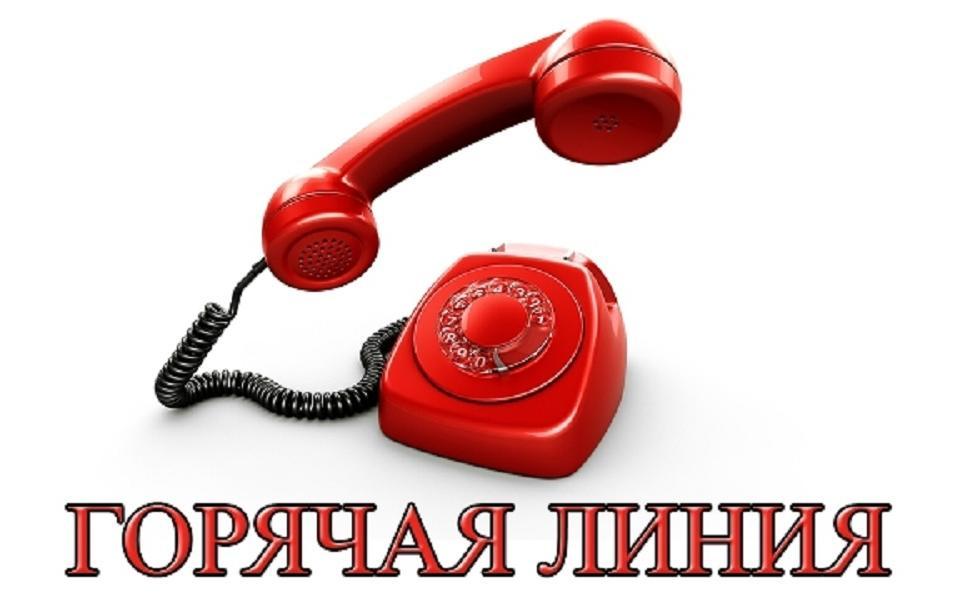 	19 декабря 2019 года с 11.00 до 12.00 Управление Пенсионного фонда в Колпинском районе проводит горячую линию для жителей Колпинского района.  На вопросы будет отвечать заместитель начальника Управления Пенсионного фонда в Колпинском районе Ольга Сергеевна Рудой. Задать свои вопросы граждане могут   по телефону 490-12-40. 